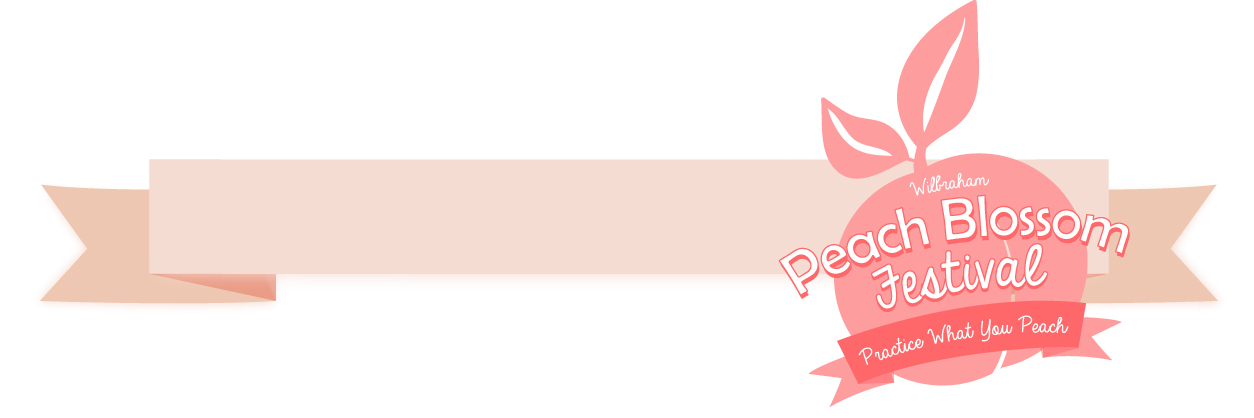                              Sponsorship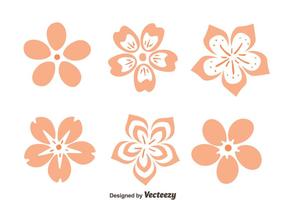 $250 Sponsorlogo on websiteONE MARKETING ITEM IN PARKING BAG				$500 Sponsor				All above Sponsorship benefits 				10’ X10’ Exhibit space				$1,000 Sponsor				All above sponsorship benefits				                             2 tickets to pre-Game party					2 parking passes				Logo on event shirts*				$1500 Sponsor				All above Sponsorship Benefits				2 social media mentions				Shared Named tent sponsorship$2,000 sponsor				All above sponsorship benefits				Company Name on One Tent 		VIP Peach Blossom festival amenities*Sponsorship pledge must be received by April 15, 2018